e-ランPMS操作手順書（参考用）２．e-ランPMS操作手順書（履歴閲覧ユーザ編）２０１９年９月１日MPO　森口修逸NTT東日本の「ひかりクラウド スマートスタディ」の「学習履歴機能」を使用します。Windows及びMacで、注１動作ができます。ブラウザを立ち上げます。また、少し表示は変わりますが、スマホでも表示ができます。このe-learningは様々なユーザ（ヘルスケア機関　等）が使っておられますが、きちんとコントロールされているため、他の機関からアクセスされることはありません。基本となるe-learningパッケージはNTT東日本社の「光クラウド」を活用しています。また、通信は「https：//」注２を使っており、ネットワークのセキュリテイは安全・安心です。注１：以下が動作確認済です。（１）Windows7,Windows10　Internet Explorer　ver.11、Google Chromever.66.0（２）Mac OS 10.11: 　　　　Google Chromever.66.0他に、下記にもご留意下さい。Flash Playerがインストールされていること、ActiveXフィルターが無効になっていること(IEのみ)Flash Playerが有効化されていること(Chromeのみ)注２：https は、SSLを利用したhttp通信です。通信を暗号化するので、安全にWeb情報のやりとりを行うことができます。万が一通信経路から情報が抜き取られたとしても、暗号化されているので内容を判別することは困難です。本e-learningのユーザ種別には、学生役である「サービス利用ユーザ」学生の勉学状況を確認する保護者のような役割である「履歴閲覧ユーザ」、学生の教育内容（コンテンツ）を作成管理しユーザとコンテンツの結び付けを管理する「管理ユーザ」、が設定できます。弊社MPOは管理ユーザの役割を分担しています。「履歴閲覧ユーザ」は、ユーザグループ内のみの「サービス利用ユーザ」の学習履歴を閲覧・確認することができます。インターネットを使える端末を使用し、https://ss-m-p-o.l-cloud.jp/　で、下記のいずれかでログインしてください。「履歴閲覧ユーザ」は、保護者役のように、学習履歴を視ることができます。逆に、「サービス利用ユーザ」のように授業を受けること（e-learningを視聴すること）はできません。ゲストユーザは他に試聴されている方がおられます。パスワードは変更しないで下さい。ログイン後、下記画面が表示されます。「履歴閲覧ユーザ」の場合と「サービス利用ユーザ」は初期画面が違います。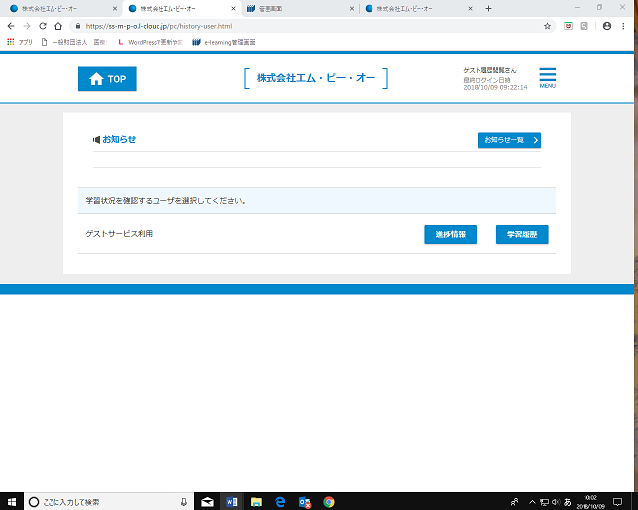 （受講者管理用です）  ユーザ別履歴一覧…ユーザを軸に所属するコースの完了数を一覧で表示します。詳細情報では指定したユーザの所属するコース毎に実施したコンテンツの履歴を表示します。（参考） コンテンツ別履歴一覧 …コンテンツを軸に、指定期間内におけるユーザの実施回数を表示させます。詳細情報では、指定したコンテンツを実施したユーザの実績を表示します。「サービス利用ユーザ」の「進捗情報」か「学習履歴」をクリックしてください。８．「学習履歴」は、下記のように表示されます。　ユーザ別に、動画・ドリル・ドキュメント（資料　等）に分けて履歴が表示されます。（１）1ページ目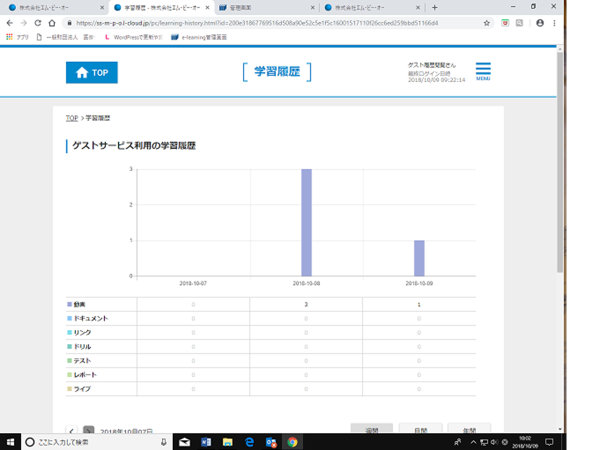 （２）２ページ目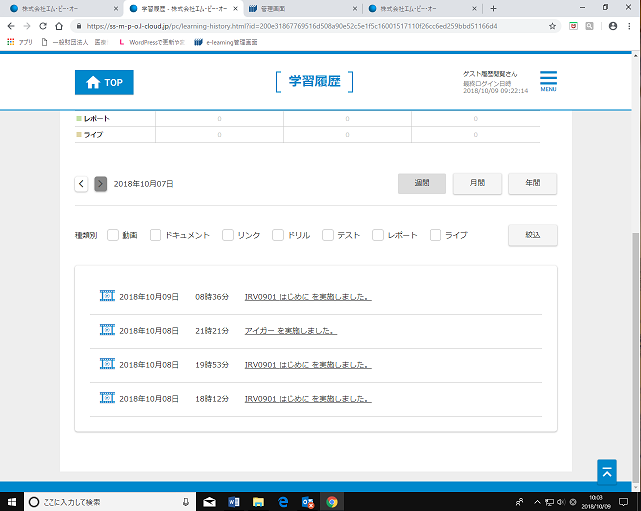 ９．「進捗状況」の画面では、下記のように表示されます。印刷も可能です。　ユーザ別に、動画・ドリル・ドキュメント（資料　等）を実施完了した日付が表示されます。（１）１ページ目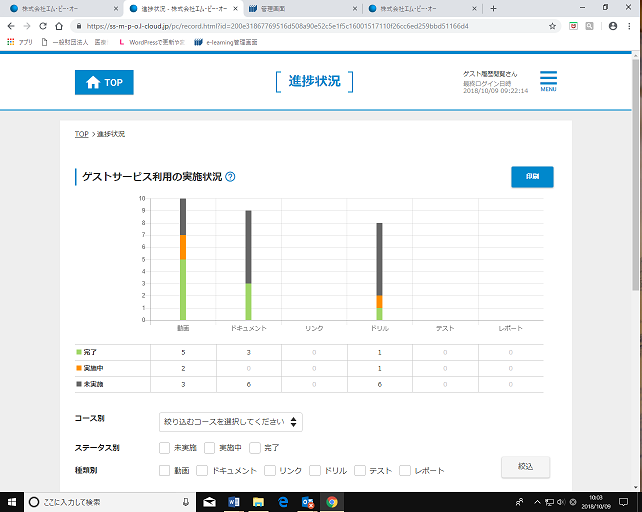 （２）２ページ目以降読了した動画のコンテンツ名を表示　　　　②読了したドキュメント名を表示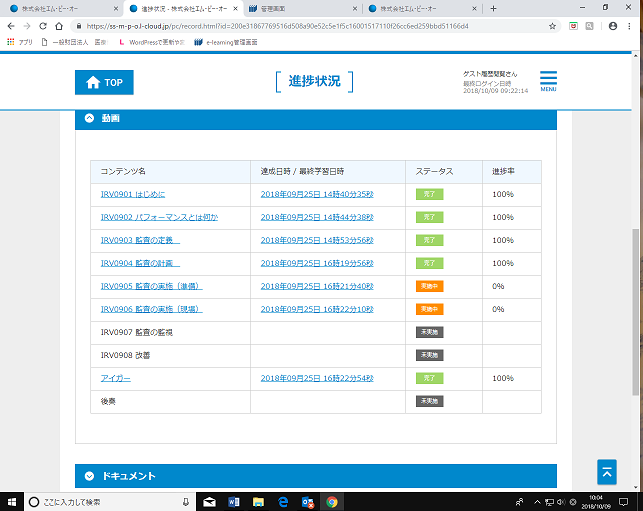 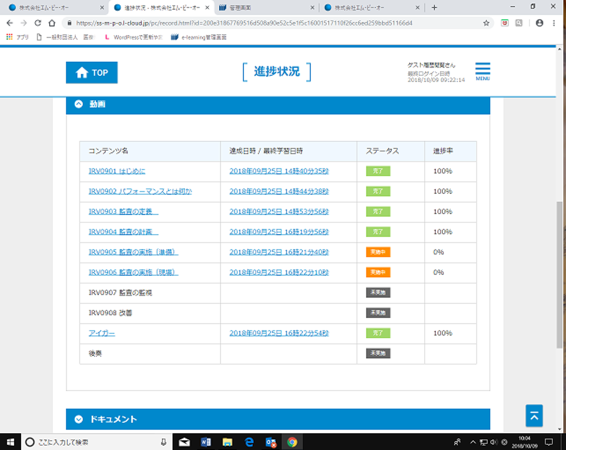 読了したドリルのコンテンツ名を表示　　注：テスト及びレポートは今回未サポート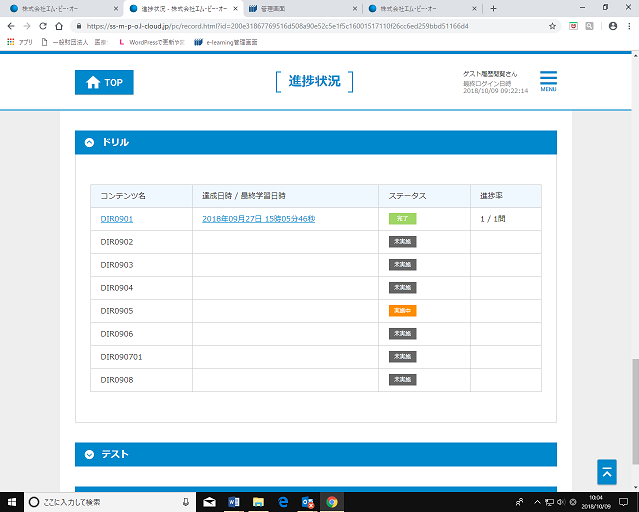 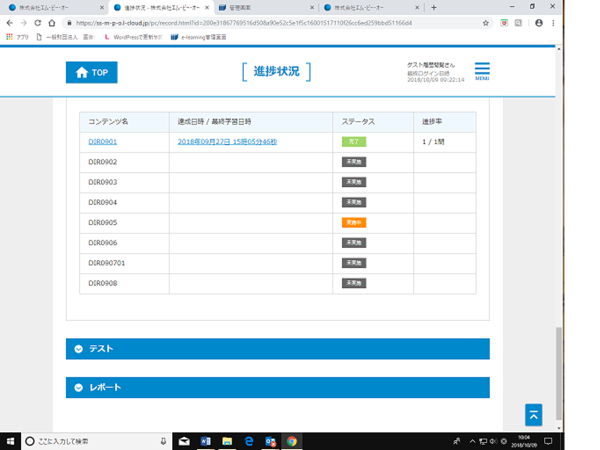 １０．「履歴管理ユーザ」は、「サービス利用ユーザ」が実施した、ビデオ視聴とドリルの実施状況を表示・印刷できます。　　　履歴管理ユーザは学習の進め方を「サービス利用ユーザ」に指示してください。注１：ビデオは何回でも見直せます。　注３：８つのビデオをすべて見終わって、８つのドリルを正解したら合格となります。　注３：先にすべてのビデオを見てドリルを後から行うことも可能です。　注４：ドリルは何回でもやり直せます。中の問題は、漢字もありますが、簡単な内容ですので、再度、ビデオや画面を見直すなどして、正解を書いていただけます―以上―ユーザ名ログインIDユーザグループ初期パスワードゲスト履歴閲覧guest@ｍ－ｐ－ｏ.ｃｏ．ｊｐグループｇuest